Stellenausschreibung SC Rasta Vechta e.V.

Der SC Rasta Vechta e.V. bietet zum 01. August 2015 für zwölf Monate eine FSJ-Stelle im Sport (Freiwilliges Soziales Jahr) in Vollzeit an.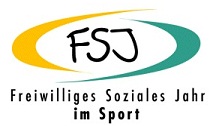 Beim SC Rasta Vechta liegt der Fokus des Freiwilligendienstes auf dem „Schwerpunkt Sport und Organisation“. Deine Aufgaben sind u.a.:- Geschäftsstellenassistenz- Unterstützung der Trainerinnen und Trainer im Verein- Fahrdienste zum Sportangebot- Organisation von Fahrten und Turnieren- Mitarbeit bei Veranstaltungen- ÖffentlichkeitsarbeitWas wir bieten:Ausbau der eigenen Fähigkeiten und Fertigkeiten (durch Seminare)Bis zu 25 Seminartage, deren Inhalte sich nach den unterschiedlichen Profilen richten und bei deren erfolgreicher Teilnahme z.B. eine allgemeine Übungsleiter C-Lizenz ausgestellt wird26 UrlaubstageFür unter 27-jährige ein monatliches Taschengeld in Höhe von 300 EuroSozialversicherungsbeitrag wird übernommenWeiterzahlung des Kindergeldes bei KindergeldberechtigungAnrechnung als Wartesemester bei Universitäten und Hochschulen (wie beim FSJ)Ein Zeugnis nach erfolgreicher Beendigung des FWDsWas wir erwarten:Begeisterung für BasketballVolljährigkeitHohe	Flexibilität (Wochenendarbeit), Engagement und Verantwortungsbewusstsein	Führerschein (Klasse B)TeamfähigkeitPC-Kenntnisse (Word, Excel, Outlook)Perfektes Deutsch in Wort und SchriftEnglischkenntnisseAllgemeine Informationen rund um das Freiwillige Soziale Jahr im Sport findet Ihr hier: http://www.fwd-sport.de/freiwilligendienste/fwdunter27jahren

Eure vollständige Bewerbung inkl. Anschreiben, Lebenslauf, Lichtbild, Zeugnissen etc. schickt Ihr bitte bis spätestens 31. März 2015 an:

SC Rasta Vechta e.V.z. Hd. Raphael DorniedenPariser Straße 8 (RASTA Dome)49377 Vechta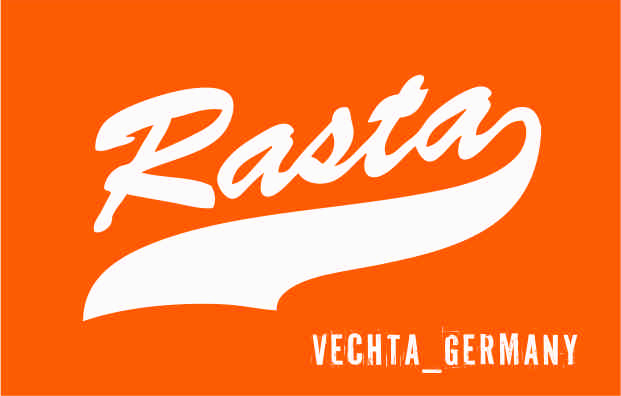 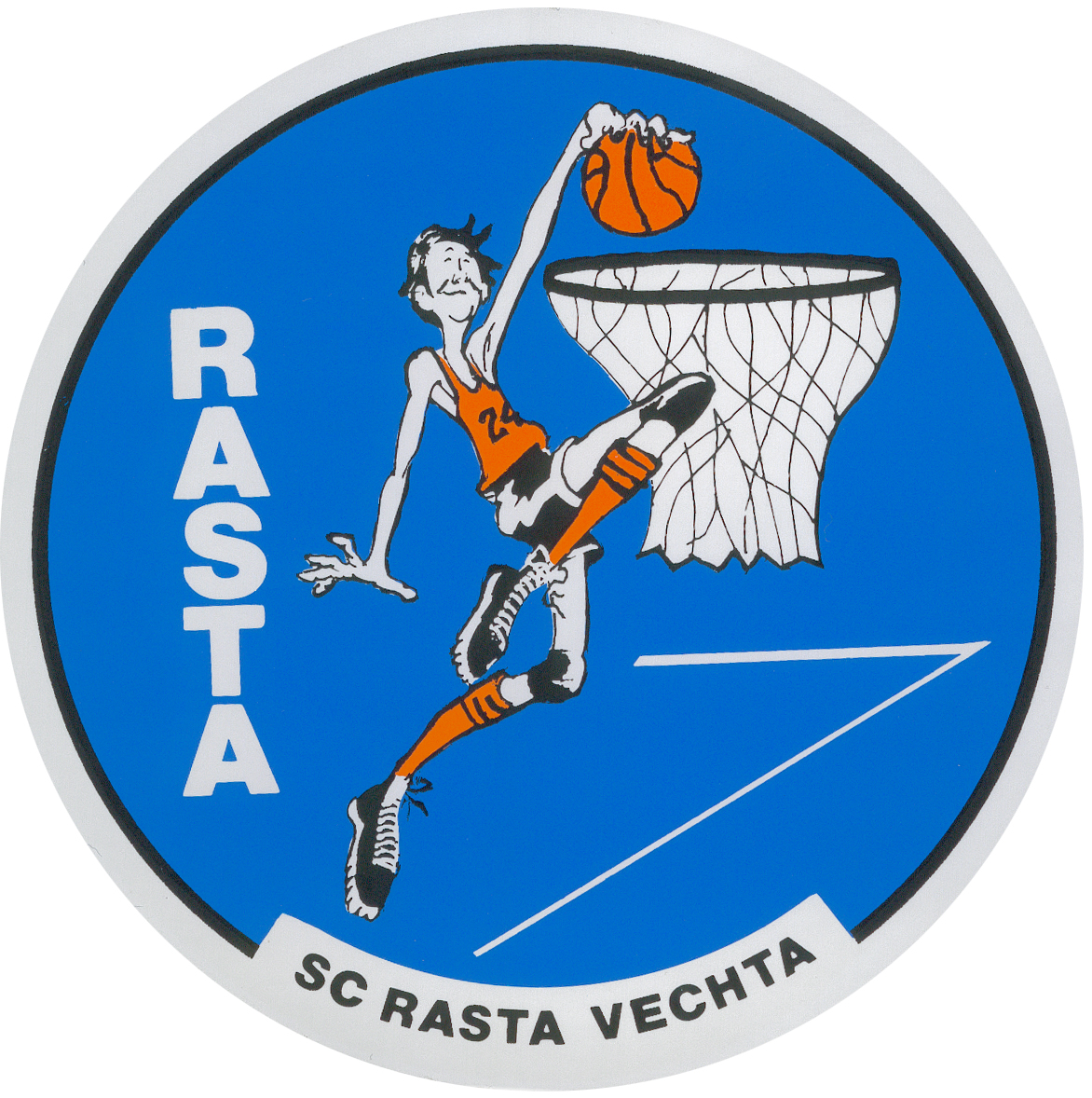 